lMADONAS NOVADA PAŠVALDĪBA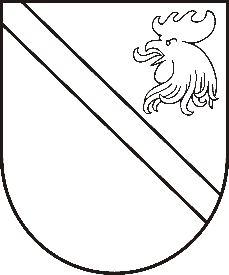 Reģ. Nr. 90000054572Saieta laukums 1, Madona, Madonas novads, LV-4801 t. 64860090, fakss 64860079, e-pasts: dome@madona.lv ___________________________________________________________________________MADONAS NOVADA PAŠVALDĪBAS DOMESLĒMUMSMadonā2019.gada 29.augustā								Nr.372									(protokols Nr.15, 17.p.)Par Madonas novada pašvaldības 2019.gada 27.jūlija saistošo noteikumu Nr. 11 “Par sociālajiem pakalpojumiem Madonas novadā” precizēšanuMadonas novada pašvaldība 2019.gada 23.jūlijā pieņēma lēmumu Nr. 291 “Par saistošajiem noteikumiem Nr.11 “Par sociālajiem pakalpojumiem Madonas novadā” (protokols Nr. 12, 1.p.). Lēmums ar saistošajiem noteikumiem tika nosūtīts Vides aizsardzības un reģionālās attīstības ministrijai atzinuma sniegšanai. Ministrija pašvaldībai nosūtīja 12.08.2019. atzinumu Nr. 1-18/7657 “Par saistošajiem noteikumiem”, kurā tiek norādīts, ka ministrija ir izvērtējusi Madonas novada pašvaldības domes 2019.gada 23.jūlija saistošos noteikumus Nr. 11 “Par sociālajiem pakalpojumiem Madonas novadā” un izsaka šādus iebildumus:lūdzam no saistošo noteikumu izdošanas tiesiskā pamatojuma svītrot norādi uz Sociālo pakalpojumu un sociālās palīdzības likuma 3.panta otro daļu;atbilstoši Ministru kabineta 2009.gada 3.februāra noteikumu Nr.108 „Normatīvo aktu projektu sagatavošanas noteikumi” 3.3.apakšnodaļai noteikumu projekta nodaļas apzīmē (numurē): ar romiešu cipariem, liekot aiz tiem punktu; ar arābu cipariem, liekot aiz tiem punktu, ja noteikumu projektam ir apakšnodaļas, savukārt apakšnodaļas, punktus un apakšpunktus – ar arābu cipariem, liekot aiz tiem punktus. Lūdzam attiecīgi precizēt saistošo noteikumu nodaļu un apakšnodaļu numerāciju;lūdzam precizēt saistošo noteikumu 15. un 17.punktu, jo nav skaidrs, kas un ar ko slēdz līgumu par pakalpojuma piešķiršanu, kā arī nav skaidrs kāds norīkojums un uz kurieni tiek izsniegts personai, kurai piešķirts aprūpes mājās pakalpojums;lūdzam svītrot saistošo noteikumu 25.7.apakšpunktu, jo minētais pakalpojums ir higiēnas pakalpojums, kas ir atsevišķi noteikts saistošajos noteikumos. Izvērtējot nepieciešamību, personai būs piešķirti divi pakalpojumi – dienas centra pakalpojums un higiēnas pakalpojums;lūdzam svītrot saistošo noteikumu 25.8.apakšpunktu, jo tajā noteiktais pakalpojums nav ietverams dienas centra pakalpojumā, un saistošajos noteikumos noteikt atsevišķu pakalpojumu – zupas virtuves pakalpojumu;uztura devējs un uztura ņēmējs uztura līgumā var vienoties par līguma priekšmetu, proti, uztura devēja pienākumiem attiecībā pret uztura ņēmēju, un uztura līguma noslēgšana visos gadījumos nenozīmē, ka personai pašvaldības sniegtais sociālais pakalpojums nav nepieciešams vai arī uztura devējam ir pienākums segt samaksu par uztura ņēmējam piešķirto sociālo pakalpojumu. Līdz ar to, ja uztura līgumā ir atrunāts, kādi tieši ir uztura devēja pienākumi pret uztura ņēmēju, pašvaldībai ir pienākums izvērtēt līgumā noteikto. Lūdzam attiecīgi precizēt vai svītrot saistošo noteikumu 73.2.apakšpunktu;Bērnu tiesību aizsardzības likuma 3.panta pirmajā daļā noteikts, ka bērns ir persona, kas nav sasniegusi 18 gadu vecumu, izņemot tās personas, kuras saskaņā ar likumu izsludinātas par pilngadīgām vai stājušās laulībā pirms 18 gadu vecuma sasniegšanas. Savukārt, saskaņā ar šā likuma 42.panta pirmo daļu ārpusģimenes aprūpi izbeidz, kad bērna vecāku ģimenē tiek nodrošināti labvēlīgi apstākļi bērna attīstībai vai arī viņš sasniedzis 18 gadu vecumu. Ilgāka bērna atstāšana aprūpes iestādē pieļaujama līdz mācību gada beigām, ja bērns turpina mācības. Ņemot vērā minēto, lūdzam svītrot saistošo noteikumu 84.2.apakšpunktu, kā arī izvērtēt nepieciešamību saistošajos noteikumos noteikt atsevišķu pakalpojumu, kuru būtu tiesīgi saņemt bāreņi un bez vecāku gādības palikuši bērni, kas sasnieguši pilngadību, līdz 24 gadu vecumam;lūdzam svītrot saistošo noteikumu 84.4.apakšpunktu, jo tajā noteiktais iekļaujams atbalsta centra pakalpojumā;Bērnu tiesību aizsardzības likuma 30.pantā noteikts, ka vecākiem ir pienākums samaksāt par ārpusģimenes aprūpes pakalpojumu. Minētajā likuma pantā ir noteikti arī gadījumi, kad vecāks ir atbrīvojams no samaksas par bērnam piešķirto ārpusģimenes aprūpes pakalpojumu. Vienlaikus, nosakot maksas apmēru par sociālajiem pakalpojumiem, pašvaldībai ir jāievēro Ministru kabineta 2003.gada 27.maija noteikumu Nr.275 “Sociālās aprūpes un sociālās rehabilitācijas pakalpojumu samaksas kārtība un kārtība, kādā pakalpojuma izmaksas tiek segtas no pašvaldības budžeta” 5.punktā noteiktais. Savukārt šo Ministru kabineta noteikumu 6.punktā noteikts, ka pašvaldība atbilstoši finansiālajām iespējām var noteikt klientam citu (labvēlīgāku) samaksas kārtību par pakalpojumu. Līdz ar to, samaksas jautājums par pakalpojumu ir sociālā dienesta vērtēšanas jautājums. Lūdzam svītrot saistošo noteikumu 87.punktu;lūdzam saistošo noteikumu 90.punktā vārdu “punktā” aizstāt ar vārdu “apakšnodaļā”.Noklausījusies Sociālā dienesta vadītāja G.Riekstiņa sniegto informāciju, atklāti balsojot: PAR – 14 (Agris Lungevičs, Ivars Miķelsons, Andrejs Ceļapīters, Artūrs Čačka, Andris Dombrovskis, Antra Gotlaufa, Artūrs Grandāns, Gunārs Ikaunieks, Valentīns Rakstiņšs, Valda Kļaviņa, Andris Sakne, Rihards Saulītis, Aleksandrs Šrubs, Kaspars Udrass), PRET –NAV, ATTURAS – NAV, Madonas novada pašvaldības dome  NOLEMJ:Precizēt Madonas novada pašvaldības 2019.gada 27.jūlija saistošos noteikumus Nr. 11 “Par sociālajiem pakalpojumiem Madonas novadā” (lēmuma pielikums).Uzdot Administratīvajai nodaļai precizētos saistošos noteikumus un to paskaidrojuma rakstu triju darba dienu laikā pēc to parakstīšanas nosūtīt Vides aizsardzības un reģionālās attīstības ministrijai. Uzdot informāciju tehnoloģiju nodaļai publicēt saistošos noteikumus un to paskaidrojuma rakstu pašvaldības mājas lapā internetā.Kontroli par lēmuma izpildi uzdot pašvaldības izpilddirektoram Ā.Vilšķērstam.Domes priekšsēdētājs						A.Lungevičs